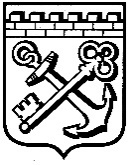 КОМИТЕТ ГРАДОСТРОИТЕЛЬНОЙ ПОЛИТИКИЛЕНИНГРАДСКОЙ ОБЛАСТИПРИКАЗот _________________ № ________Об утверждении проекта планировки территории и проекта межевания территории, предусматривающих размещение линейного объекта: «Распределительный газопровод по дер. Кипень муниципального образования Кипенское сельское поселение муниципального образования Ломоносовский муниципальный район (2-ая очередь)»В соответствии со статьями 45, 46 Градостроительного кодекса Российской Федерации, частью 2 статьи 1 областного закона 
от 07 июля 2014 года № 45-оз «О перераспределении полномочий в области градостроительной деятельности между органами государственной власти Ленинградской области и органами местного самоуправления Ленинградской области», пунктом 2.9 Положения о Комитете градостроительной политики Ленинградской области, утвержденного постановлением Правительства Ленинградской области от 09 сентября 2019 года № 421, на основании обращения администрации муниципального образования Ломоносовский муниципальный район Ленинградской области от 11.08.2021 № 01-24-289/2021, приказываю:Утвердить проект планировки территории, предусматривающий размещение линейного объекта: «Распределительный газопровод по 
дер. Кипень муниципального образования Кипенское сельское поселение муниципального образования Ломоносовский муниципальный район (2-ая очередь)» в составе:Чертеж границ зон планируемого размещения линейного объекта согласно приложению № 1 к настоящему приказу;Положение о размещении линейного объекта согласно приложению № 2 к настоящему приказу.Утвердить проект межевания территории, предусматривающий размещение линейного объекта: «Распределительный газопровод по 
дер. Кипень муниципального образования Кипенское сельское поселение муниципального образования Ломоносовский муниципальный район (2-ая очередь)» в составе:Текстовая часть проекта межевания территории согласно приложению 
№ 3 к настоящему приказу;Чертеж межевания территории согласно приложению № 4 к настоящему приказу.Копию настоящего приказа направить главе муниципального образования Ломоносовский муниципальный район Ленинградской области, в администрацию муниципального образования Ломоносовский муниципальный район Ленинградской области, а также разместить на официальном сайте Комитета градостроительной политики Ленинградской области в сети «Интернет».Первый заместитель председателя комитета – 						
главный архитектор Ленинградской области                                     С.И.Лутченко